《建筑施工技术》课程导学方案课程性质与任务 《建筑施工技术》课程是国家开放大学建筑工程技术专业(专科)和建设工程管理专业(专 科)的统设必修课程。本课程与工程实践密切相关，主要是对建筑工程中各工种工程的施工 工艺、施工技术和方法、施工机械及施工过程中的安全措施和质量保证措施进行介绍。 本课程 4 学分，开设一学期。课程的特点本门课是一门综合性、实践性较强的专业课，涉及的知识面广。在学习过程中，课结合 图片、照片、录像及现场参观，来理解和掌握教学内容；再通过实训、毕业综合实践等教学 环节，进一步培养解决工程实际问题的能力。三、“国家开放大学学习网”平台登录方法：第一步：登录国家开放大学网站，在浏览器的地址栏中输入网址：http://www.ouchn.cn/ ，进入主页后，然后选择“学生登录”  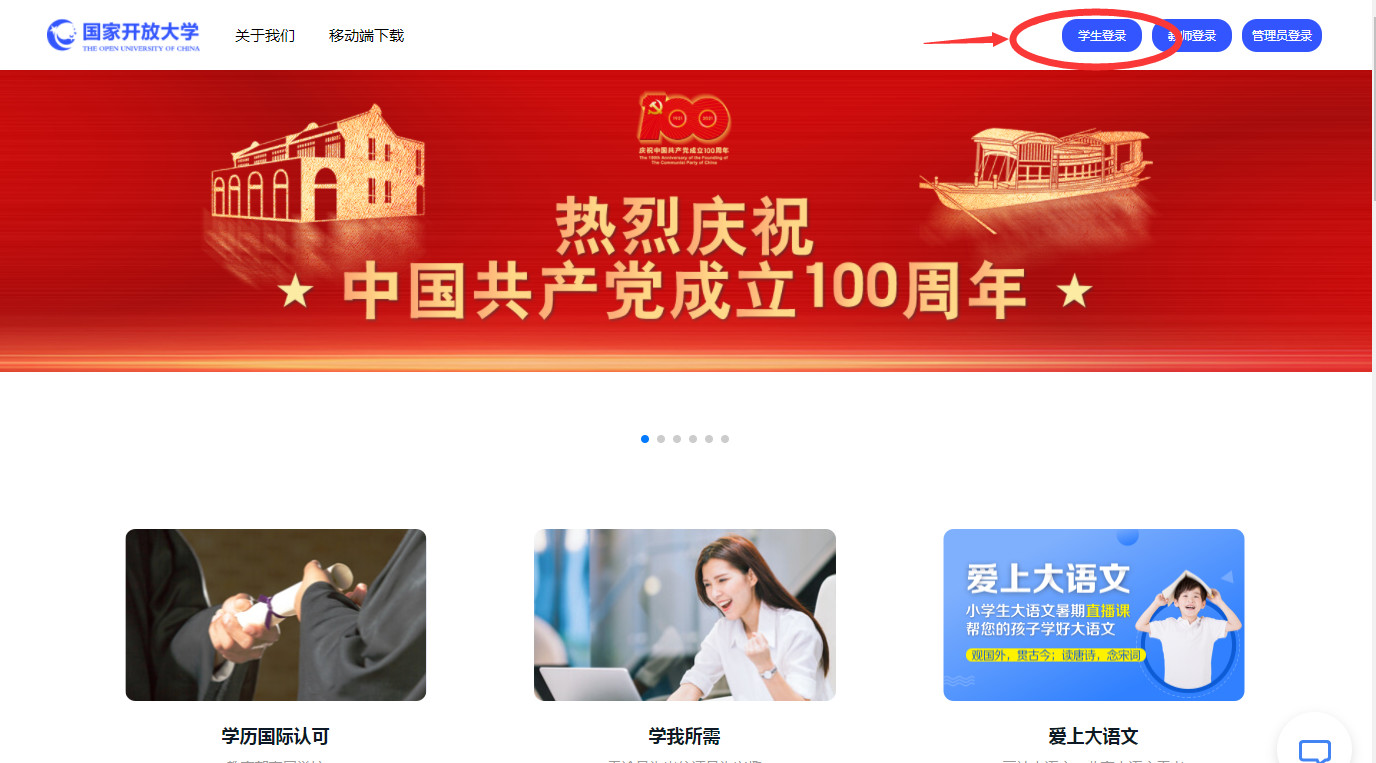 第二步、在“学生登录”界面输入用户名、密码和验证码。用户名是自己的13位学号，密码是自己的8位出生年月日。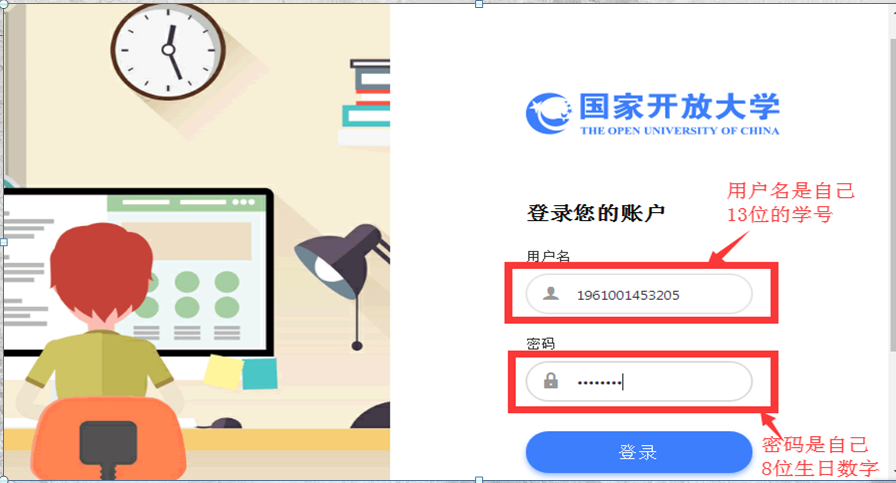 第三步、选择《建筑施工技术》课程，点击“进入学习”，即可浏览课程资源了。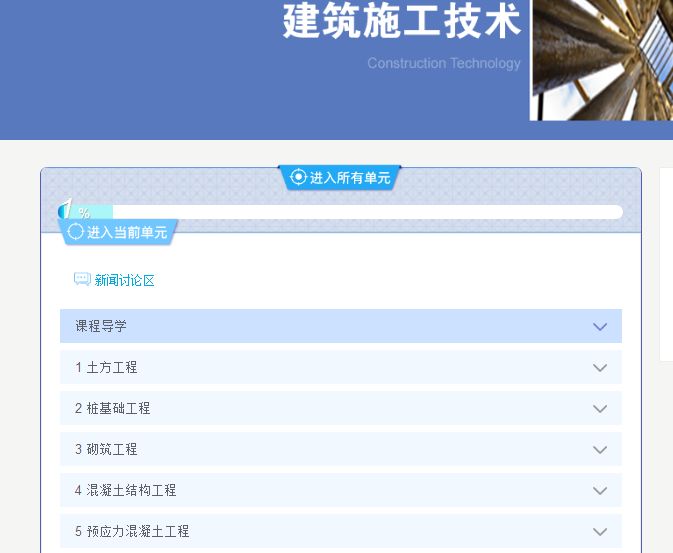 四、课程考核方式：本课程采用形成性考核与期末考试（终结性考核）相结合的方式。总成绩为100分，及格为60分。形成性考核满分100分，占总成绩的50%，其成绩由形成性作业成绩（即各章自测成绩）和学习过程表现成绩两部分构成，形成性作业成绩占总成绩20%，学习过程表现成绩占总成30%，其中学习过程表现成绩评定由分部（省校）负责设计组织；期末考试（闭卷）占总成绩的50%。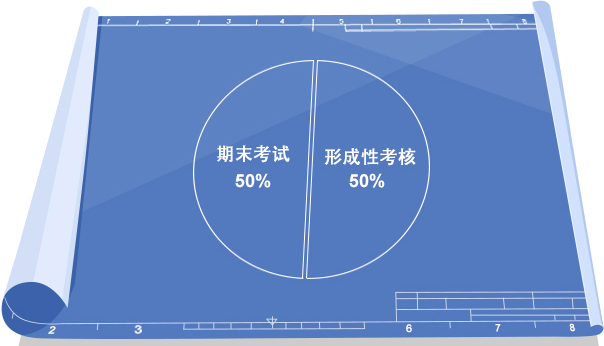 五、学习方法：为学好《建筑施工技术》这门课，学习时应注意以下几点：
（一）要抓住基本概念、基本理论；要理解问题是如何提出和引申的，又是怎样解决和应用的。 
（二）深入施工现场，做到理论联系实际，将更有助于知识的吸收。 
（三）按要求完成布置的作业，注意观察身边的工程并勤于思考，巩固所学的理论知识。 　 
（四）注意重点内容和自己难点内容的学习。 
（五）除学习规定教材外，应多参加论坛讨论，阅读相关的参考书等。六、完成形成性考核作业方法：第一步：登录国家开放大学网站，网址：http://www.ouchn.cn/ ，进入主页后，然后选择“学生登录”  ；第二步、在“学生登录”界面输入用户名、密码和验证码。用户名是自己的13位学号，密码是自己的8位出生年月日。第三步、选择《建筑施工技术》课程，点击“进入学习”。第四步：进入课程后，点击页面区“形考任务”。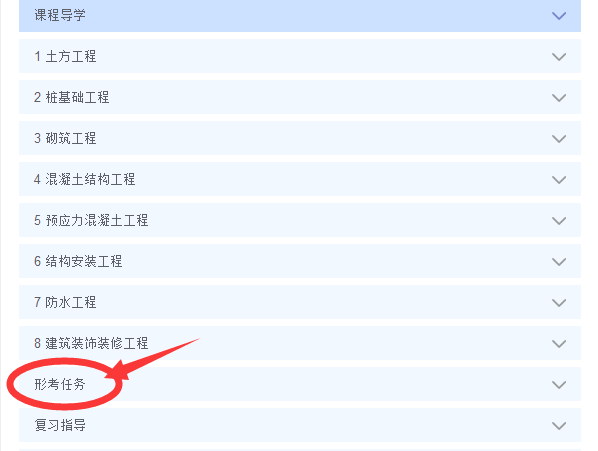 第五步、在形考任务列表中，依次完成形考作业1至形考作业8　。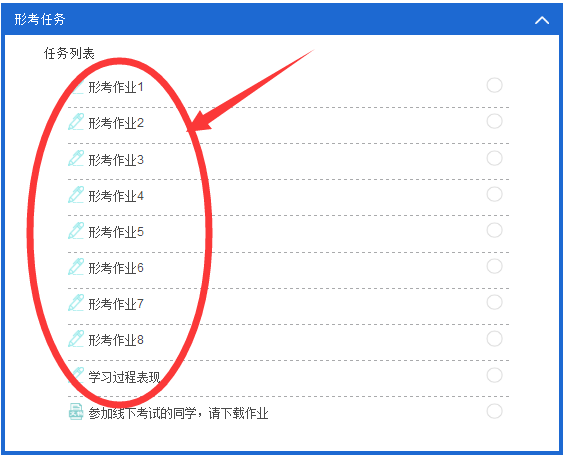 七、在课程讨论区发贴方法及要求：学员每学期登录“国家开放大学学习网” 的主要任务：（1）自主进行课程学习。每学期在线天数不少于25天。每门课程发贴数不少于10条。（2）完成每学期规定的网上形成性考核。发贴步骤：第一步：在主页面上点击“学习论坛”。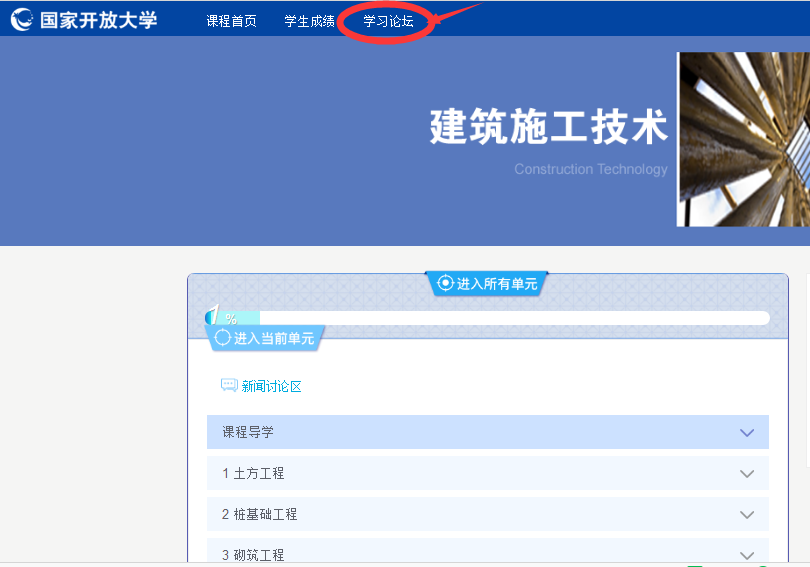 第二步：在学习论坛页面中，选择相应的论坛，点击“进入讨论区”。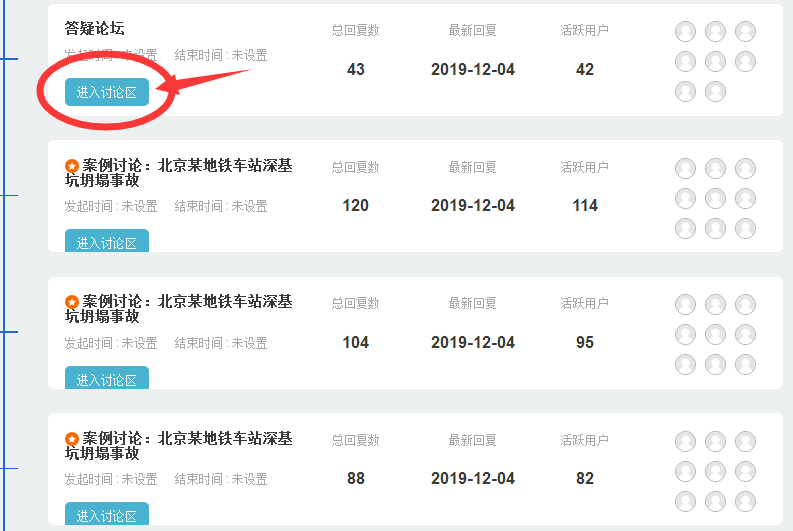 第三步：然后点击“开启一个新话题”。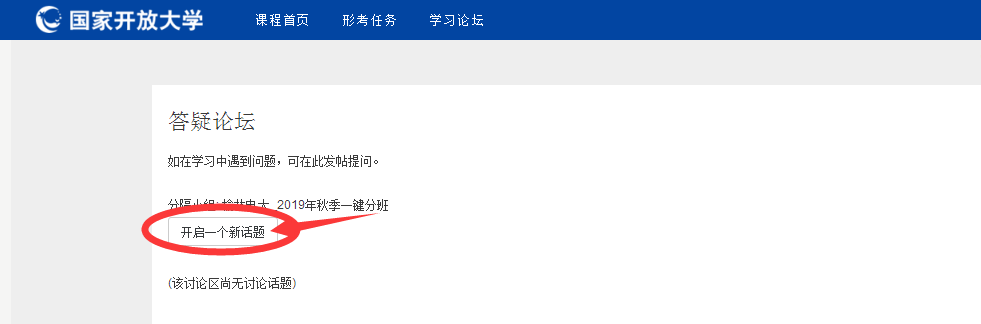 第四步：在“主题”中输入你所要提出的课程问题，在正文中可以详细说明问题。然后点击“发到讨论区上”即可。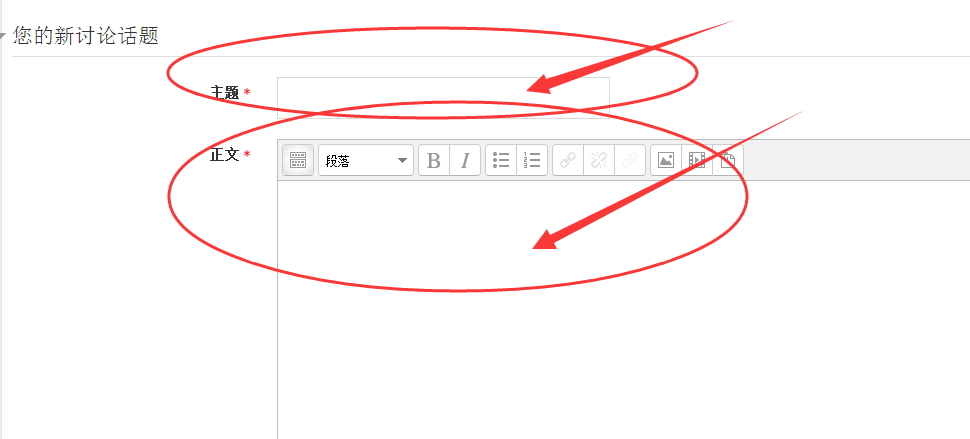 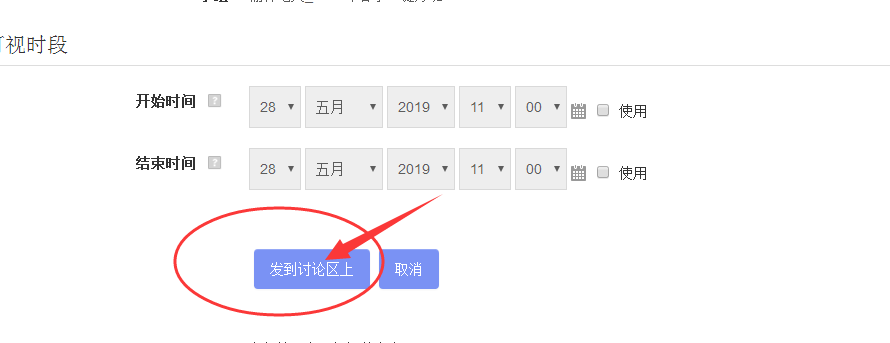 八、任课教师联系方式：辅导教师：毕郑南 电    话：18909126169Q　Q号：411659363邮　　箱：411659363@qq.com